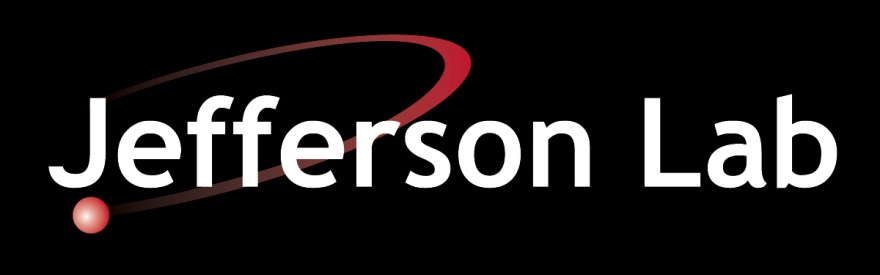 Nuclear Physics DivisionData Acquisition GroupFANIO, TI to CAEN_TDC interface boardJ. William Gu (jgu@jlab.org)Nov. 5, 2018Table of ContentsSection			Title		    				          Page  1 IntroductionThe FANIO board is being designed for Hall-B upgrade.  This module is responsible for connecting the trigger/clock/reset/busy signals between the TI and the FANIO boards.  Some extra functions are added to the board in case that the TI and/or the FANIO boards are not available when testing the CAEN TDC (1290).  Figure 1 shows the diagram of the FanioDC in the setup.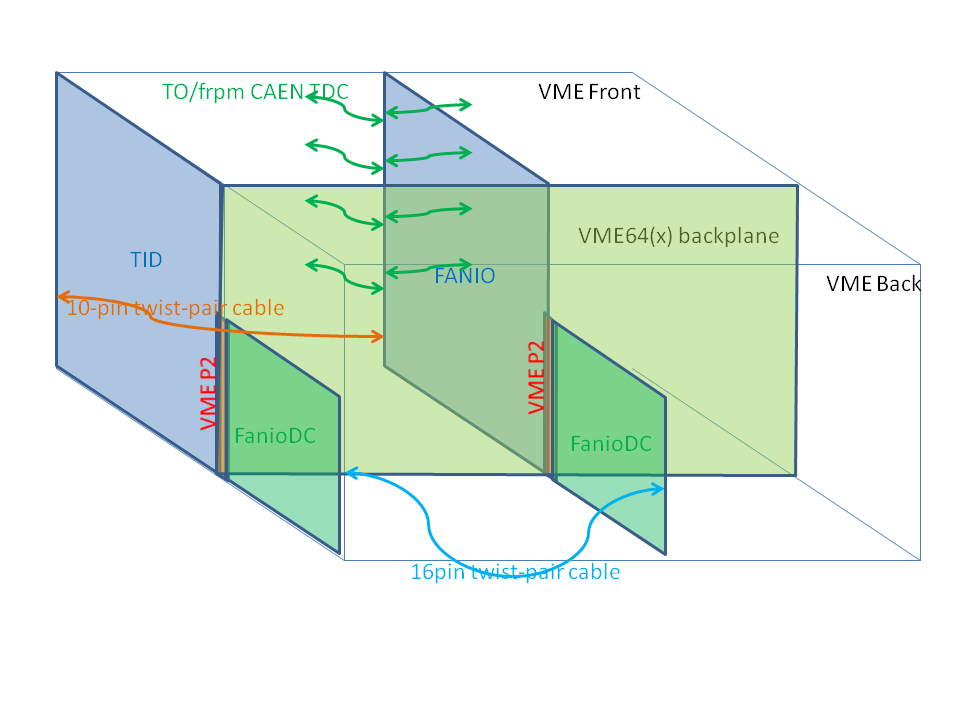 Figure 1 FanioDC board is located in the rear of VME64(x) crate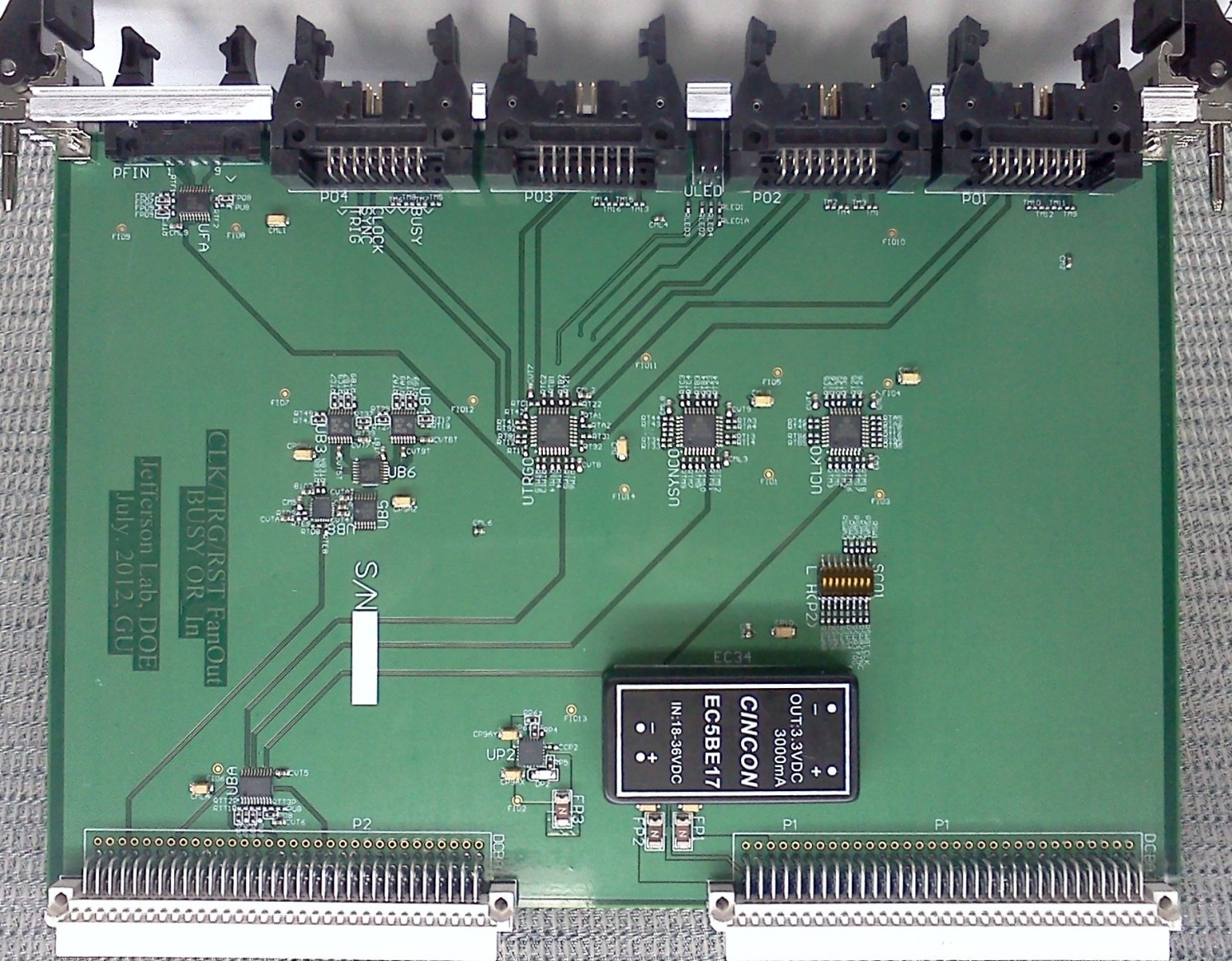 Figure 2 FANIODC board2 Purpose of the moduleThe main purpose is to fan out the Trigger/Clock/Sync from Trigger Interface (TI) to CAEN TDC boards, and merge the BUSY signals from CAEN TDC boards to TI board.  Each FANIO board has four 3M 2x2x8 condo connectors, which can connect to eight CAEN TDC boards.  The FANIO can connect to the TI front panel via a 10-pin twist-pair cable, or two FANIODC cards through the VME P2 connector.  The front connection is easier, while the P2 connection is more versatile where the FANIODC has the option of built in signal generator.  3 Functional DescriptionsFigure 3 shows the block diagram of the FanioDC module. 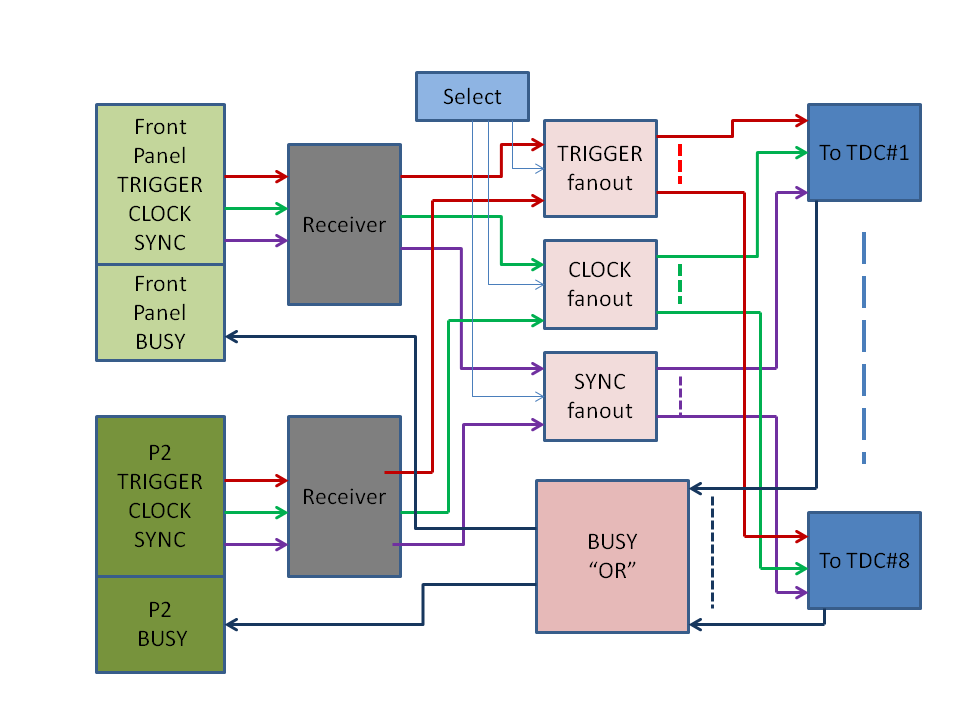 Figure 3: FanioDC functional diagramThe FANIO gets its power from the P1 connector, which has +5V, +12V and -12V.  It uses a TI TPS74401 to get the +3.3V, which supply power for the LVTTL BUSY “OR” logic.  It uses CINCON EC5BE17 to get -3.3V, which is the main supply for ECL logic. The inputs are received near the connectors.  On semi MC100LVEP111, which is 2:1:10 clock buffer, is used to multiplex the inputs and to fan out.The BUSY signals from CAEN TDC boards are translated into LVTTL first, then logically ORed together.  The result is output to the connector in ECL level to match with TI board.4. Specification Sheet 4.1 MechanicalSingle width VME board.  Size: 6Ux160mm (or 233mmX160mm).4.2 P2 inputs/outputs:41.67 MHz clock ECL 100 Ohm differential;Trigger, ECL 100 Ohm differential;Reset, ECL 100 Ohm differential;Status (busy), ECL 100 Ohm differential.4.3 Front panel inputs and outputs: (10 pin to TI, 16 pin to TDC)41.67 MHz clock ECL 100 Ohm differential;Trigger, ECL 100 Ohm differential;Reset, ECL 100 Ohm differential;Status (Busy), ECL 100 Ohm differential4.4 Power requirements:+5v @ 0.5 Amps;+12V @ 0.3 Amps;-12V @ 0.3 Amps;4.5 Environment:Forced air cooling;Commercial grade components ( 0-75 Celsius)5 FANIO operation procedure:The FANIO needs be properly set, and plugged into the proper crate and slot.  Damage may happen to the FANIO, the crate, or other PCBs in the crate if the right procedure is not followed.5.1 Power supply:The board uses DC-DC converter to generate the -3.3V from +12V and -12V supply.  It uses LDO to generate the +3.3V from +5V.  This board can fit in standard VME64 crate, or VME64x crate, or VXS crate.5.2 Hardware setting (jumper etc.):5.2.1: Clock source selection (Switch Bit#1)5.2.2: RESET source selection (Switch Bit#2)5.2.3: TRIGGER source selection (Switch Bit#3)6 pin out tables:6.1 VME P2 User-defined pin table6.2 Front panel 16-pin connector pin tableThe definition is compatible with the CAEN TDC V1290.6.3 Front panel 10-pin connector pin tableThe definition is compatible with the TI 10-pin connector.6.4 Front Panel LED indicator#1 (left most): +5V from VME (normally ON)#2 (mid-left): +3V on board (normally ON)#3 (mid-right): -3V on board (normally ON)#4 (right most): BUSY (normally OFF)7. Citations:Appendix A: design schematics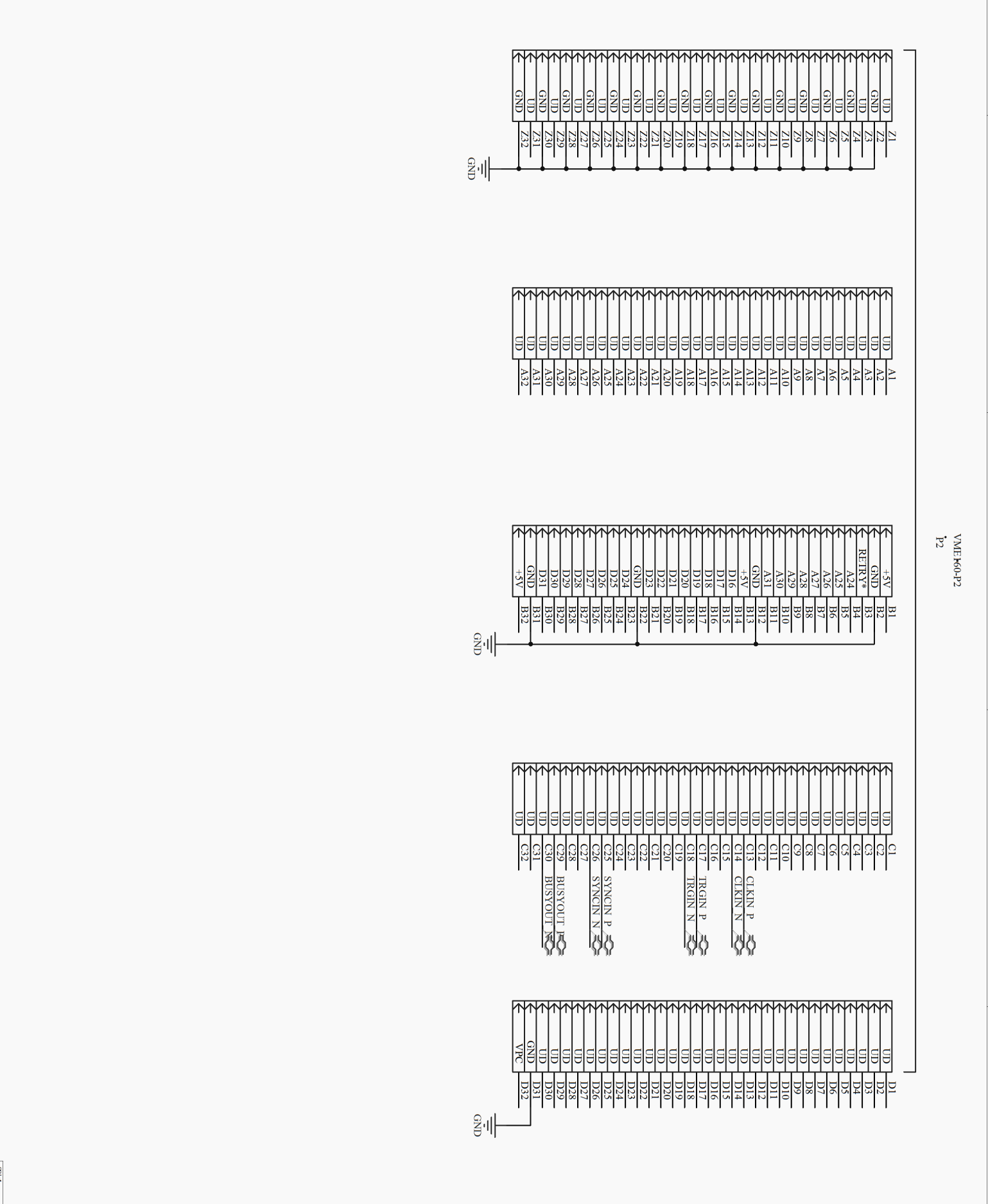 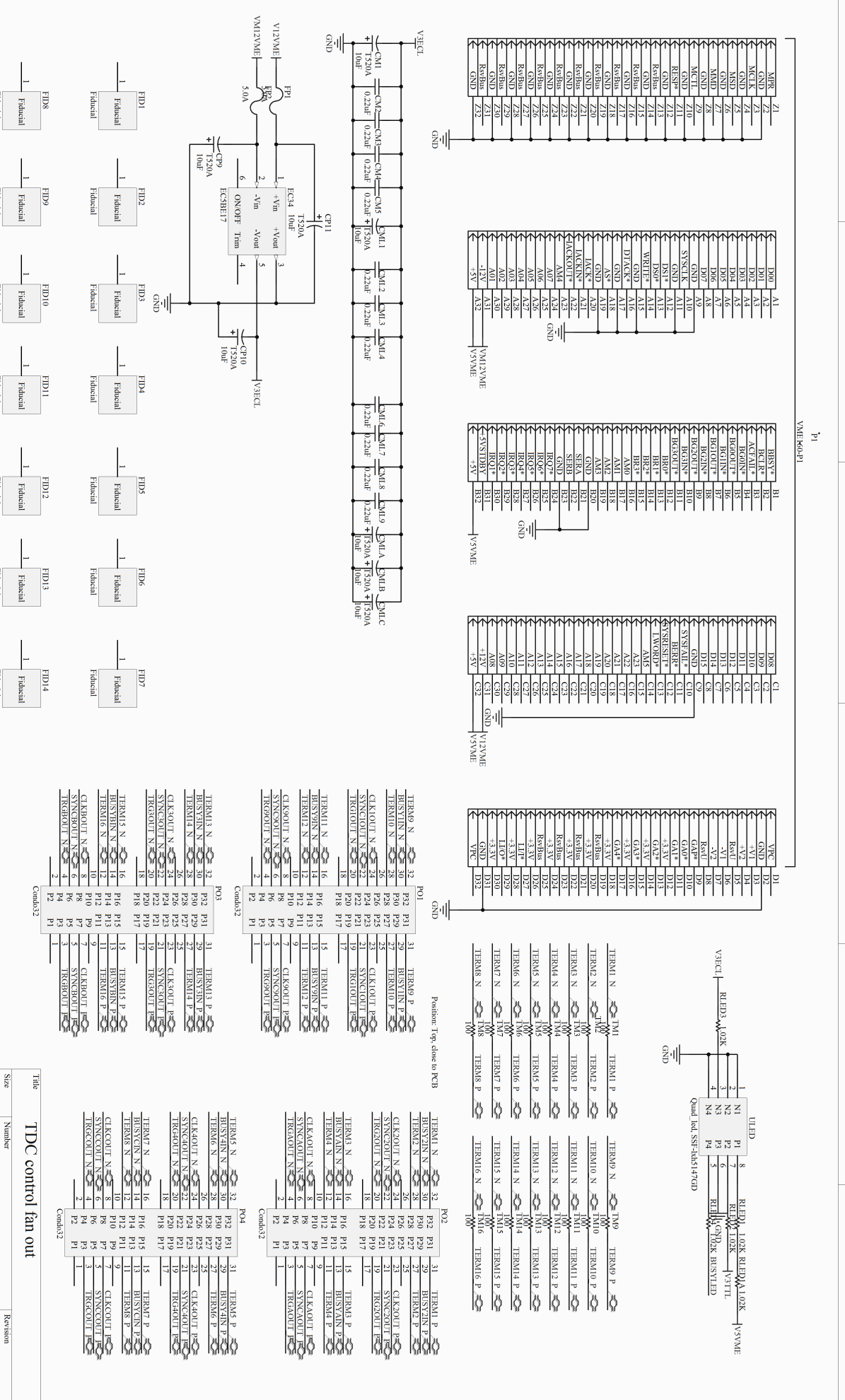 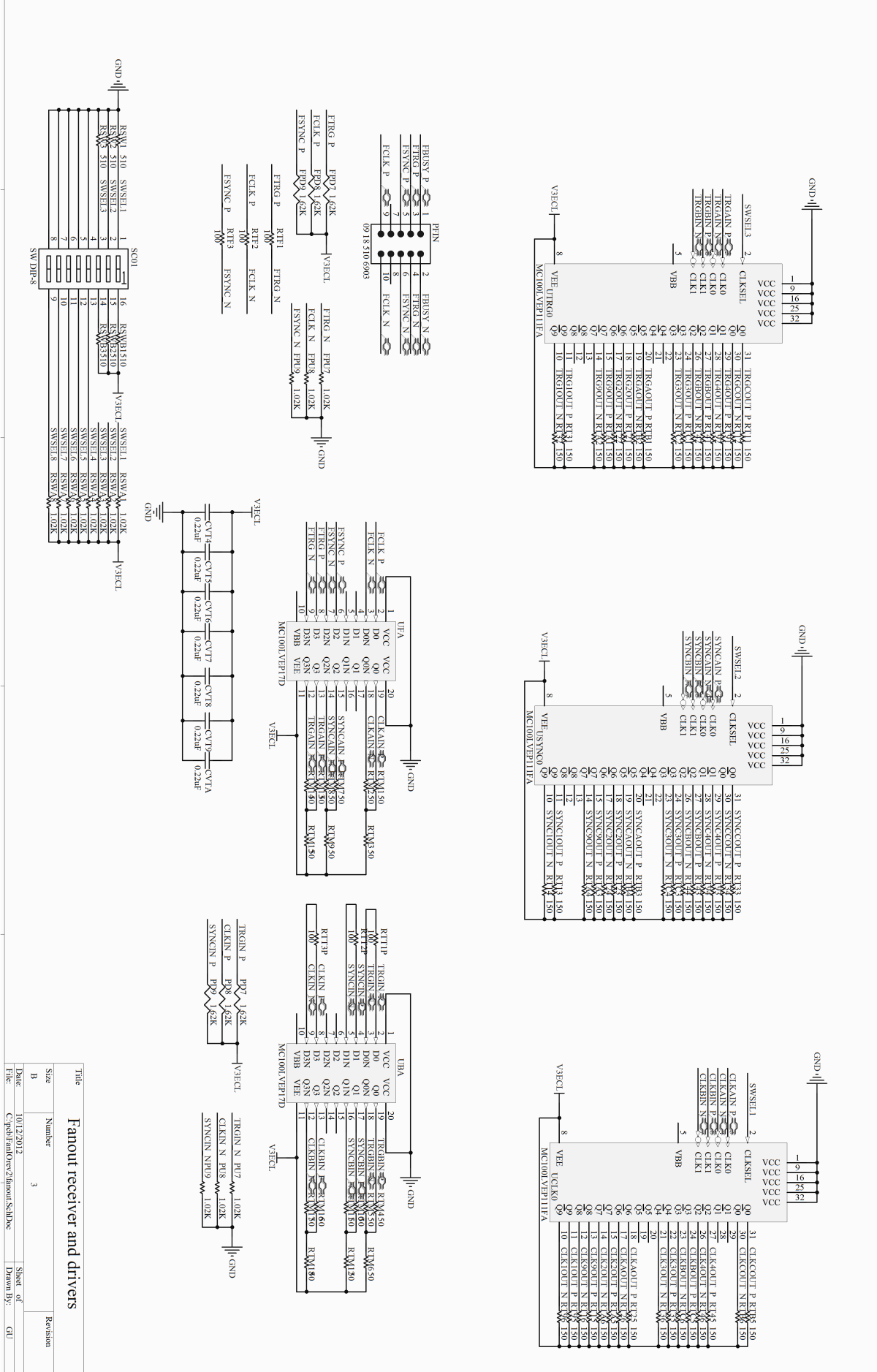 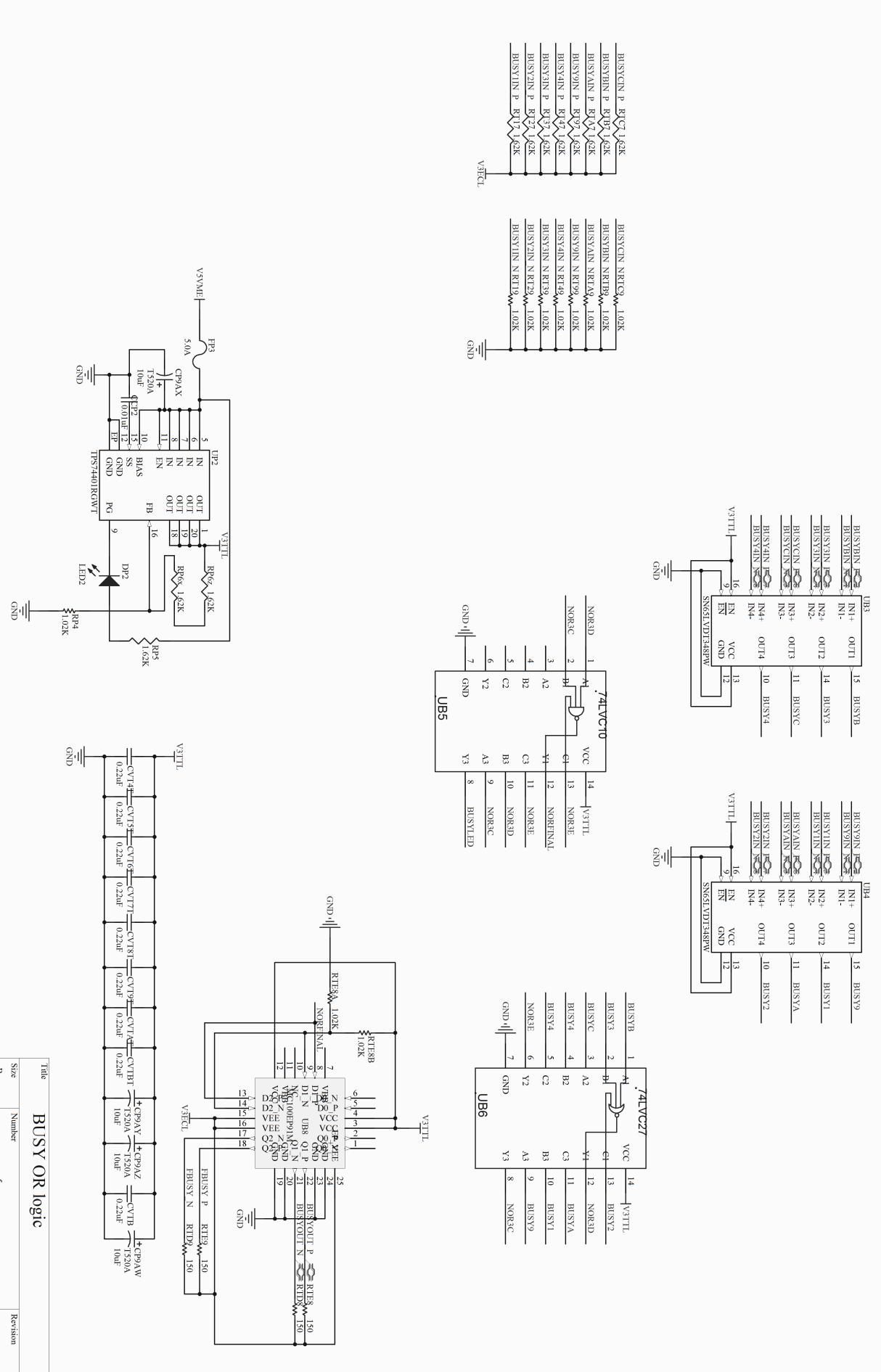 Appendix B: PCB layout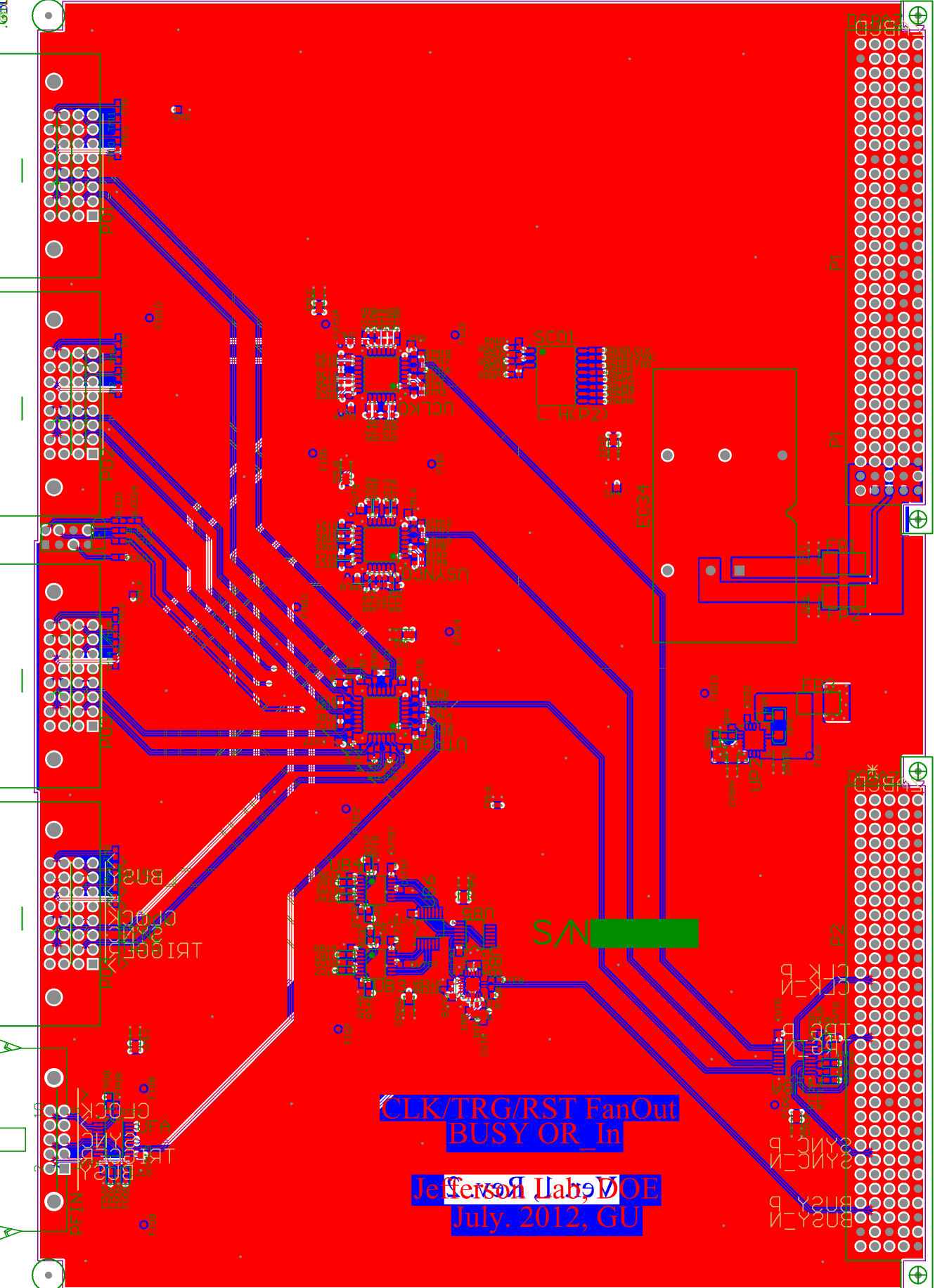 Appendix C: Bill of Material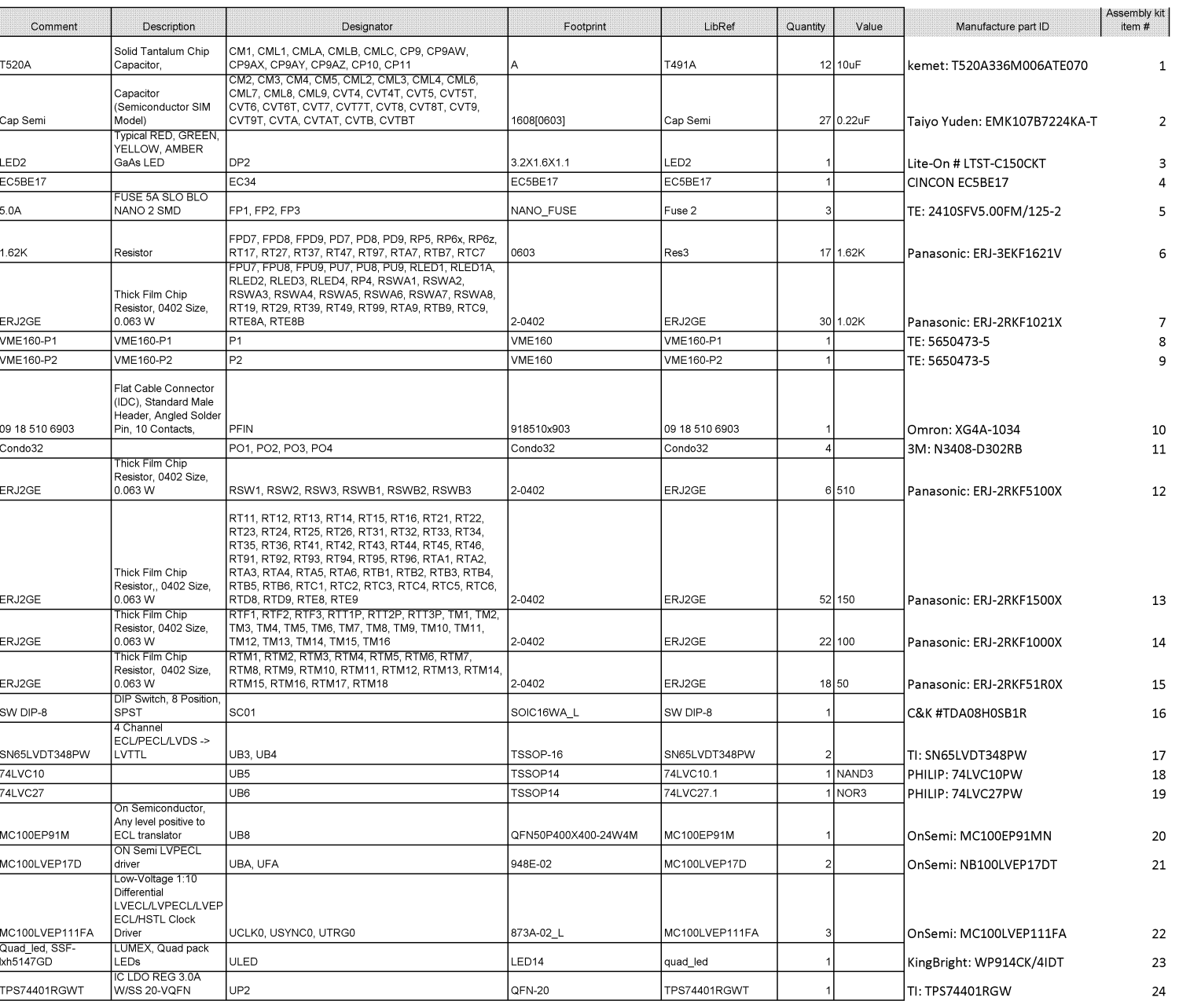 1Introduction32Purpose of FanioDC Module43Function Description44Specifications55FanioDC operation 66Front connector and VME P2 user pin out67Citation7Appendix ASchematics8Appendix BFabrication Drawing12Appendix CBill of Materials13ON (low)Front panel 10pin connector inputSwitch position: RIGHTOFF (high)VME P2 connector inputSwitch position: LEFTON (low)Front panel 10pin connector inputSwitch position: RIGHTOFF (high)VME P2 connector inputSwitch position: LEFTON (low)Front panel 10pin connector inputSwitch position: RIGHTOFF (high)VME P2 connector inputSwitch position: LEFTPin nameSignal NameSignal LevelC13CLK+ECLC14CLK-ECLC17TRIG1+ECLC18TRIG1-ECLC25SYNC+ECLC26SYNC-ECLC29BUSY+ECLC30BUSY-ECLPin nameSignal NameSignal Level1, 2Not usedN/A3, 4Trigger+, Trigger-ECL, 100 ohm5, 6Reset+, Reset-ECL, 100 ohm7, 8Clock+, Clock-ECL, 100 Ohm9, 10Not Used100 ohm11,12Not used100 ohm13, 14Status+, Status-ECL, 100 ohm15,16Not used100 ohmPin nameSignal NameSignal Level1, 2BUSY+, BUSY-ECL, 100 Ohm3, 4Trigger+, Trigger-ECL, 100 ohm5, 6Reset+, Reset-ECL, 100 ohm7, 8Not Used9, 10Clock+, Clock-ECL, 100 ohm